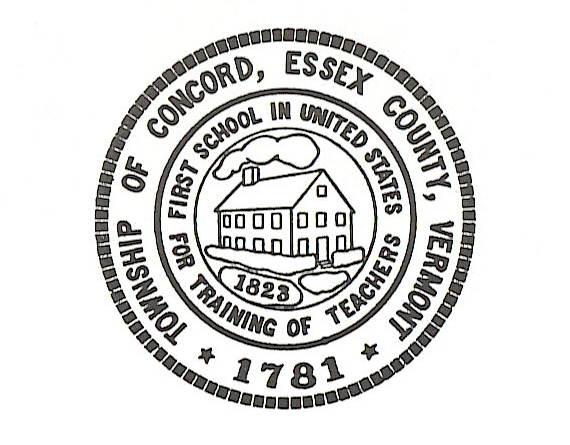 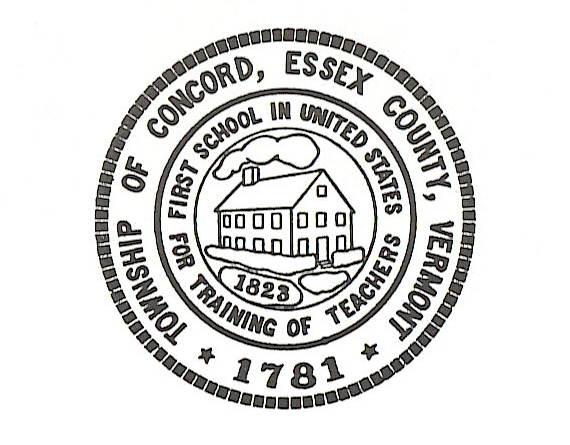 Concord Selectboard Regular Meeting MinutesTuesday, October 04, 2022 at 6:00pmMunicipal Building and ZoomUnofficial CopySelectboard                                          Town Treasurer                  Fire Department            Bill Humphrey-Chairman                     Audra Girouard                     Richard Fisher-ChiefChris Fournier-Vice-Chairman                                                         George Morehouse                                Town Clerk                          Caledonian Record                      Shannon Chapman                                Cynthia Gaboriault                Amy Nixon-Zoom       Denis LaMadeleine                                                                                                                                                  Road Commissioner           Planning/Zoning BoardSelectboard Admin. Asst.                    Dane Thorgalsen                  Dale Urie-AbsentSusan LaMadeleine                                                                                                                                            Citizens’ Concerns              KATV                                                                                                                                                                                              Grant Administrator                           Richard Steigleman              Ken Goss                                                       Joel Schwartz-Zoom                             Phyllis Morehouse                                                                             John Morehouse                                          Zoning Administrator                         Jon Lilley                                 Paul Berlejung                                       Danielle Balch                                                                                  Mark O’Maley                                                               David Hambly        Call to Order                                                                                      Bill H. called the meeting to order at 6:00pm.Additions to the agendaBradley Vale RdHealth Insurance & Health Equity Goudreault Hill RdMiles Pond PavilionApproval of AgendaChris F. made a motion to approve the Agenda with the additions.  George M.  2nd. Motion passed 5-0.Approval of the September 6, 2022 Regular Meeting MinutesGeorge M. made a motion to approve the September 6, 2022 Regular meeting minutes.  Shannon C. 2nd.  Motion passed 5-0. Citizen’s ConcernsDylan Ainsworth-Oregon Road, submitted a complaint concerning animals located on 820 Oregon Road.  Susan L. will forward the complaint to the Sheriff’s Department.John L., Mark O’Maley and John Morehouse-Johnson Road, expressed concerning over the condition of Johnson Road.  Again the Board stated that the Road is a passable Class 4 Road and is only responsible for culverts & bridges per State Law.Town ClerkCindy G. stated that her office is busy getting ready for the November Election.  She requested that the front door to the Town Clerk’s Office be replaced due to the cold air that is coming through the old door.  Chris F. stated that if Cindy G. purchased the door that he would install it at no charge to the Town.Town TreasurerSeptember reports were email to the Board for their review. She stated that Property Taxes are due on November 4th, 2022.  She also stated that the Town has received the second ARPA payment in the amount of $63,388.44, which makes a current balance of $245,746.68.  The Town is waiting on the second county payment of $118,806.53, Zoning AdministratorPaul B. stated that he has been working with Audra G. and that they are getting caught up with Zoning Permits.  Paul B. also thanked Audra G. for all of her assistance. Road CommissionerDane T. gave the Board an update on the Cote Farm Road issue, stating that there is still the boulders and slate walk way blocking a Class 3 Road.  Susan L. will draft a letter stating that the boulders and walk way must be removed.Susan L. stated that the quote from Aubin Electric was increased $470.00 due to unforeseen issues.Fire DepartmentRichard F. informed the Board that the Fire Department was awarded a grant in the amount of $14,000.00 from the FEMA-Assistance to Firefighters Grant, to purchase the Jaws of Life.Planning/zoning Board-AbsentDale U. submitted some suggestions on how the community would like to see the ARPA funds used.  Upgrading the current Town buildings for longevity and functionality.Extend the money for other Grants/matching funds for other Grants.Market Analysis for property for a store in Town.Study for community water/sewer system.Study for Bridges in Town for upgrades.An electronic bulletin boardGrant AdministratorJoel S. stated that he has applied for a Vermont Historic Preservation Grant in the amount of $20,000.00 for the Town Hall.  More information to follow.Bradley Vale RoadSusan L. stated that she will contact the Town Attorney for an update.Goudreault Hill RoadGeorge M. requested that Richard F. contact the Vermont Fire Marshal concerning a property on Goudreault Hill Road to check for safety issues.Health Insurance & Health EquityTabled Miles Pond PavilionA brief discussion was held concerning the future of the Miles Pond Pavilion.  Consensus of the Board is to not take reservation for the Pavilion until more discussion are held.New Business Town HallA brief discussion was held concerning the foundation at the Town Hall.Danielle Balch-5K RunDanielle B. spoke with the Board concerning a future 5K run in the Town of Concord.  Consensus of the Board is for Danielle B. to move forward.  More information will be available at a later date.NEK Broadband Governing BoardBill H. stated that he and Dale U. will be switching places on the NEK Board, making Bill H. the representative and Dale U. the alternate.Chris F. made a motion for Bill Humphrey to be the NEK Broadband representative for the Town of Concord and for Dale Urie to be the alternate.  Denis L. 2nd.  Motion passed 4-0.Budget Meeting Date?The first Budget Meeting date will be on October 25, 2022 at 6:00pm.  Susan L. will mail out the budget information to the Board before the Budget Meeting.Ordinance ViolationsSteigleman-Oregon RoadThe property is slowly being cleaned up Austin-Main Street-is in the Town Attorney’s hands.Hambly-South Street-Paul B. will be contacting Mr. HamblyOtherExecutive Session:  If discussion warrant, and the Board so votes, some items may be held in Executive SessionAdjournmentDenis L. made a motion to adjourn at 7:37pm.  Chris F. 2nd. Motion passed 5-0.Respectfully submitted,                                              Date: __________________________________________                                   _______________________Bill Humphrey-Chairman                                          Shannon Chapman________________________                                    ______________________Chris Fournier-Vice-Chairman                                  Denis LaMadeleine________________________George MorehousePosted: October 10, 2022 										